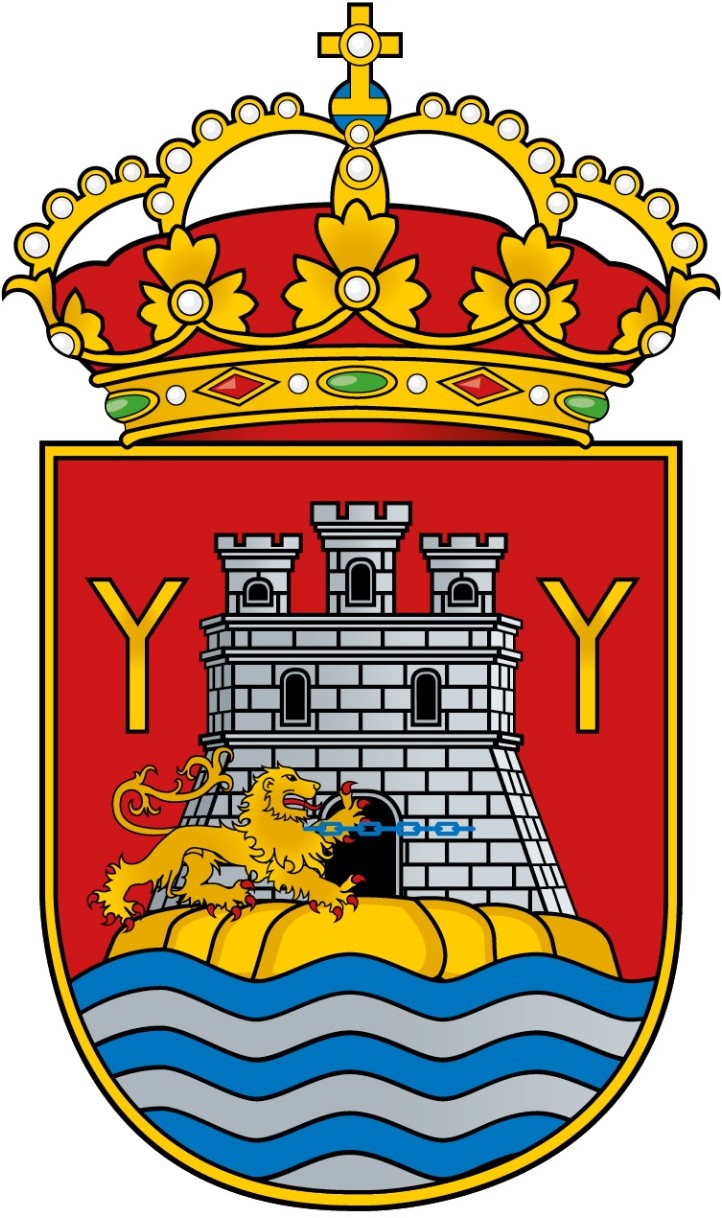 			DECLARACIÓN RESPONSABLE D.	 	en calidad de Presidente/a de la	LA ASOCIACIÓN / FAMPA  DE MADRES Y PADRES del Alumnado del Centro EducativoCON CIF	, en relación a la solicitud de la subvención de "Ayudas a las AMPAS de los Colegios, Institutos, Escuelas Infantil y FAMPA del Término Municipal de Yecla",DECLARA:1.- Que está al corriente en el cumplimiento de sus obligaciones tributarias y de la Seguridad Social.2.- Que no está incursa en ninguna de las prohibiciones señaladas en la Ley General de Subvenciones.En ……..a ….de	de……FirmaSR. ALCALDE PRESIDENTE DEL EXMO. AYUNTAMIENTO DE YECLA